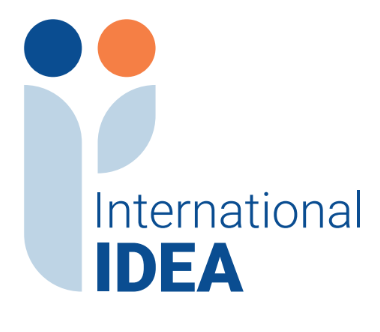 INTERNATIONAL INSTITUTE FOR DEMOCRACY AND ELECTORAL ASSISTANCE RESPONSES TO QUESTIONSTender Reference No:2024-01-047Project Name: Rule of Law and Anti-Corruption Programme (RoLAC) Phase IIAssignment Name: Open call for submission of grant proposals Based on questions received, the information below is provided for clarification regarding the tender referenced above.  Please note if new questions are received, they will be added to this document.Question: We write to request for a call for proposal templates as we can't find it in the advertised documentResponse: Kindly note that the call for proposal templates are published on the website alongside the Call for proposal.